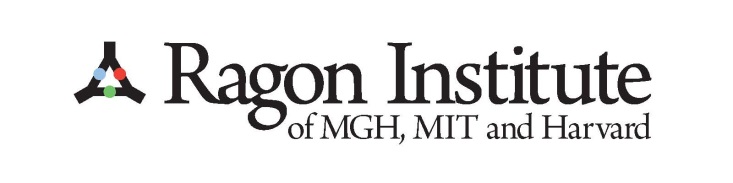 APPLICATION for the Ragon Institute Summer Internship Program in South AfricaDuration: 	9-weeks (3 June – 1 August 2019)Options:   	[A] Basic Science Research in HIV-TB		[B] Clinical Research in HIV with integrated Poverty Alleviation (‘FRESH’)		[C] Operational Research in HIV and TB / Health Innovation (‘ITEACH’) Please provide a brief description of your current educational and career goals/interests (100 words or less):	Please describe any prior experience in any of the following areas: Research (any), Laboratory experience, International/Global health, Community outreach, Volunteer work. (100 words or less)PERSONAL STATEMENT.  Please tell us why you are interested in the Ragon Summer Internship Program in South Africa and what you hope to gain/contribute. (200 words or less):Select the internship option that best suits your interest/experience (A, B or C): _____________ [A]  Laboratory-based Basic Science Research in HIV-TB (1-2 positions)Based at the Ragon affiliated research laboratory at the University of KwaZulu-Natal, in Durban, summer interns will have the opportunity to work under the mentorship of an MGH/Harvard/Ragon faculty member, paired with a senior member of the laboratory (PhD or post-doc) on a cutting-edge HIV (or TB) project.  The amount of supervision/independence will be based on the intern’s level of lab-based research experience. [B] Clinical Research combined with Poverty Alleviation / ‘FRESH’  (1-2 positions)Based in the township of Umlazi, 30 min south of Durban, the FRESH program is a unique combination of basic science, clinical research and poverty alleviation that enrolls young HIV-uninfected women at high risk of infection.  With a focus on detecting acute HIV infection at the earliest timepoint, the aim of FRESH is to fill gaps in information critical to development of an effective HIV vaccine or novel treatment/prevention strategies. Study participants co-enroll in a life/job skills curriculum to ensure tangible benefit to participation in the research. Opportunities for a summer intern may involve support for either the research or social intervention. [B]  Operational Research in HIV and TB and Health Innovation / ‘ITEACH’  (1-2 positions)Based at the Ragon affiliated non-profit organization, ITEACH (Integration of TB in Education and Care for HIV/AIDS).  Launched in 2005 at at large government hospital in Pietermaritzburg (Edendale Hospital), summer interns will have the opportunity to work under the mentorship of an MGH/Harvard/Ragon faculty member, with a uniquely experienced and dedicated ITEACH team who have been working on the front lines of the co-epidemics. Project options may include either work with the hospital based ITEACH HIV-TB “warriors” or with the ITEACH African Traditional Health Practitioners program. Innovative interventions to improve HIV and TB care and treatment for the poor and underserved.Personal InformationPersonal InformationPersonal InformationPersonal InformationPersonal InformationPersonal InformationPersonal InformationFull Name of Applicant:Full Name of Applicant:Full Name of Applicant:Full Name of Applicant:CitizenshipVisa status in the USVisa status in the USDate of birth:Gender:Gender:Gender:Academic major(s)Academic major(s)Academic major(s)Current academic institution:Current academic institution:Current academic institution:Name of Mentor/Supervisor:Name of Mentor/Supervisor:Contact Details of Mentor:P:E:Contact Details of Mentor:P:E:Additional Information (not mandatory for selection):Additional Information (not mandatory for selection):Additional Information (not mandatory for selection):Additional Information (not mandatory for selection):Additional Information (not mandatory for selection):Additional Information (not mandatory for selection):Additional Information (not mandatory for selection):Academic Conferences and/or Presentations - within the last 3 yearsAcademic Conferences and/or Presentations - within the last 3 yearsAcademic Conferences and/or Presentations - within the last 3 yearsAcademic Conferences and/or Presentations - within the last 3 yearsAcademic Conferences and/or Presentations - within the last 3 yearsAcademic Conferences and/or Presentations - within the last 3 yearsAcademic Conferences and/or Presentations - within the last 3 yearsName of eventName of eventDetailsDetailsDetailsDetailsDatesSelected AwardsSelected AwardsSelected AwardsSelected AwardsSelected AwardsSelected AwardsSelected AwardsName of AwardName of AwardDescriptionDescriptionDescriptionDescriptionDates